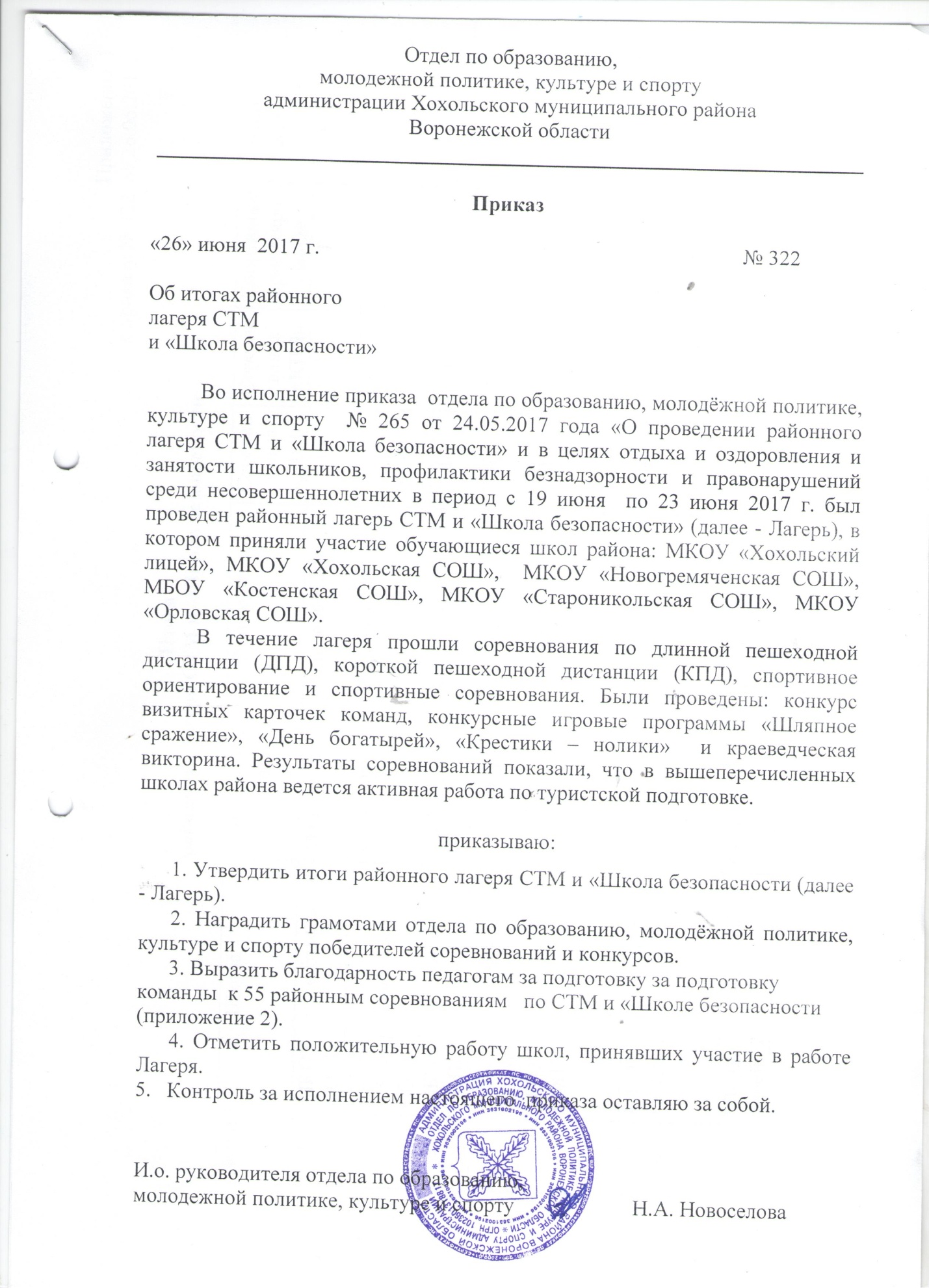 Приложение  1к приказу № 322  от 26.06.2017г.Итогирайонного лагеря СТМ и «Школа безопасностиПриложение  2к приказу № 322  от 26.06.2017г.Благодарности педагогам за подготовку командык 55 районным соревнованиям   по СТМ и «Школе безопасностиЛожкин Степан Николаевич, МБОУ «Хохольский лицей»;Родионов Илья Михайлович, МКОУ «Хохольская СОШ»;Вербицкий Иван евгеньевич, МКОУ «Орловская СОШ»;Волокитин Николай Иванович, МБОУ «Костенская СОШ»;Устинов Алексей Сергеевич, МКОУ «Староникольская СОШ»;Шипилов Евгений Валентинович, МКОУ «Новогремяченская СОШ»;Скрипченков  Сергей Алексеевич, МКУ ДО «Дом детского творчества».№ п/пШколаВозрастная группаРуководительСоревнования «ДПД»Соревнования «КПД»Спортивное ориентиро-ваниеОбщий зачет1МКОУ «Хохольская СОШ»Мл.возр.грРодионов И.М. IIII2МКОУ «Новогремяченская СОШ»мл.возр.грШипилов Е.В.3МБОУ «Костенская  СОШ»Мл.возр.грВолокитин Н.И.IIIIIVII4 МБОУ «Хохольский лицей»Мл.возр.грЛожкин С.Н.IVIVIIIIV5МКОУ «Орловская СОШ» Мл.возр.гр Вербицкий И.Е.IIIIIIIIIII6МКОУ «Хохольская СОШ» 1Ст.возр.грРодионов И.М. IIIII7МБОУ «Хохольский лицей» 2Ст.возр.грЛожкин С.Н.IVIIIIIIII8МКОУ «Хохольская СОШ» 2Ст.возр.грРодионов И.М.IIIVIVIII9МБОУ «Хохольская лицей» 3Ст.возр.гр Ложкин С.Н.VVVIV10. МКОУ «Староникольская СОШ»Ст.возр.грУстинов А.С.IIIIIIIII